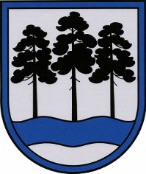 OGRES  NOVADA  PAŠVALDĪBAReģ.Nr.90000024455, Brīvības iela 33, Ogre, Ogres nov., LV-5001tālrunis 65071160, e-pasts: ogredome@ogresnovads.lv, www.ogresnovads.lv PAŠVALDĪBAS DOMES SĒDES PROTOKOLA IZRAKSTS43.Par Ogres novada Ogresgala pagasta pārvaldes izveidošanuAtbilstoši likuma ”Par pašvaldībām” 5. pantam pašvaldība savas kompetences un likuma ietvaros darbojas patstāvīgi. Turklāt saskaņā ar minētā likuma 21. panta pirmās daļas 1. punktu un 24. panta pirmo un otro daļu pašvaldības dome var izskatīt jebkuru jautājumu, kas ir attiecīgās pašvaldības pārziņā, turklāt tikai dome var apstiprināt pašvaldības nolikumu, kur cita starp nosaka pašvaldības administrācijas struktūru un pārvaldes organizāciju.Likuma “Par pašvaldībām” 69.1 panta pirmā daļa noteic, ka, lai nodrošinātu pašvaldības sniegto pakalpojumu pieejamību novada pagastos un novada pilsētās, pašvaldības dome izveido pagasta vai pilsētas pārvaldi.Līdz administratīvi teritoriālajai reformai Ogresgala pagasta pārvalde bija Ogres novada pašvaldības Centrālās administrācijas struktūrvienība.Saskaņā ar Ogres novada pašvaldības 2021. gada 1.jūlija saistošo noteikumu Nr. 12/2021 “Ogres novada pašvaldības nolikums” (turpmāk – Nolikums) 12.  un 26. punktu Ogres novada pagastos un pilsētās, kurās neatrodas pašvaldības administratīvais centrs, tiek izveidota pagasta vai pilsētas, vai pagasta un pilsētas pārvalde, lai nodrošinātu pašvaldības sniegto pakalpojumu pieejamību. Ievērojot minēto un 2021. gada 8. jūlijā pieņemtos lēmumus par Ogres novada pašvaldības Centrālās administrācijas izveidi un Ogres novada pašvaldības Centrālās administrācijas amatu un mēnešalgu likmju saraksta apstiprināšanu, Ogresgala pagasta pārvalde kā Centrālās administrācijas struktūrvienība ir reorganizējama, izveidojot Ogresgala pagasta pārvaldi kā atsevišķu pašvaldības iestādi.Nolūkā nodrošināt Ogres novada pašvaldības mērķiem un normatīvajos aktos noteiktajām funkcijām un uzdevumiem  ekonomiski un funkcionāli efektīvu pārvaldi Ogres novada administratīvajā teritorijā ietilpstošajās teritoriālā iedalījuma vienībās, nodrošināt kvalitatīvu pakalpojumu sniegšanu iedzīvotājiem, pamatojoties uz likuma “Par pašvaldībām” 21. panta pirmās daļas 8. punktu un 69.1 panta pirmo daļu,balsojot: ar 23 balsīm "Par" (Andris Krauja, Artūrs Mangulis, Atvars Lakstīgala, Dace Kļaviņa, Dace Māliņa, Dace Nikolaisone, Dainis Širovs, Dzirkstīte Žindiga, Edgars Gribusts, Egils Helmanis, Gints Sīviņš, Ilmārs Zemnieks, Indulis Trapiņš, Jānis Iklāvs, Jānis Kaijaks, Jānis Lūsis, Jānis Siliņš, Linards Liberts, Mariss Martinsons, Pāvels Kotāns, Raivis Ūzuls, Toms Āboltiņš, Valentīns Špēlis), "Pret" – nav, "Atturas" – nav, Ogres novada pašvaldības dome NOLEMJ:Izveidot Ogres novada Ogresgala pagasta pārvaldi (turpmāk – Pārvalde).Noteikt, ka Pārvalde ir Ogres novada pašvaldības iestāde, kas likumā “Par pašvaldībām”, pašvaldības Nolikumā un Pārvaldes nolikumā noteiktajā kārtībā nodrošina pašvaldības sniegto pakalpojumu pieejamību Ogresgala pagastā un Ciemupē.Noteikt, ka Pārvaldi vada pārvaldes vadītājs.Pārvaldes vadītājs organizē likumā “Par pašvaldībām” 69.1 pantā minēto pakalpojumu pieejamību iedzīvotājiem un īsteno šī lēmuma 2. punktā Pārvaldei noteiktās funkcijas un uzdevumus.Pārvalde finanšu līdzekļus saņem no Ogres novada pašvaldības budžeta līdzekļiem, valsts mērķdotācijām, Eiropas Savienības projektu līdzekļiem, ziedojumiem un dāvinājumiem.Kontroli par lēmuma izpildi uzdot Ogres novada domes priekšsēdētājam.(Sēdes vadītāja,domes priekšsēdētāja E.Helmaņa paraksts)Ogrē, Brīvības ielā 33Nr.62022. gada 31. martā